Name: ______________________________________________			Period: _________________Quadratics Graphing ReviewUse a table of values to graph each function. State the domain and the range.	1. y =  – 4 	2. y = – + 3 	3. y =  – 2x – 6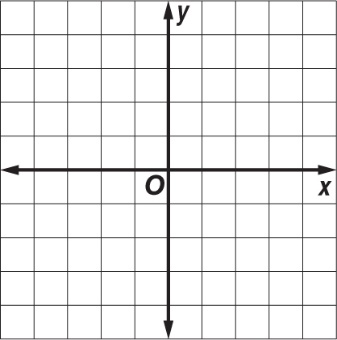 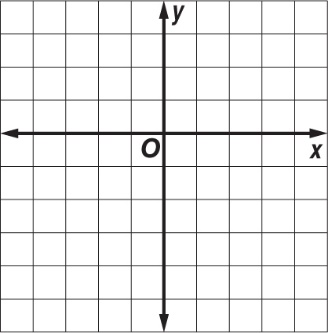 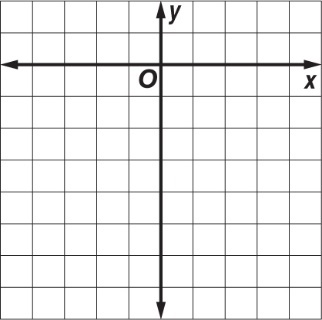 Find the vertex, the equation of the axis of symmetry, and the y–intercept of the graph of each function.	4. y = 2 – 8x + 6 	5. y =  + 4x + 6 	6. y = –3 – 12x + 3Use a table of values to graph each function. State the domain and the range, the minimum and the maximum in interval notation form.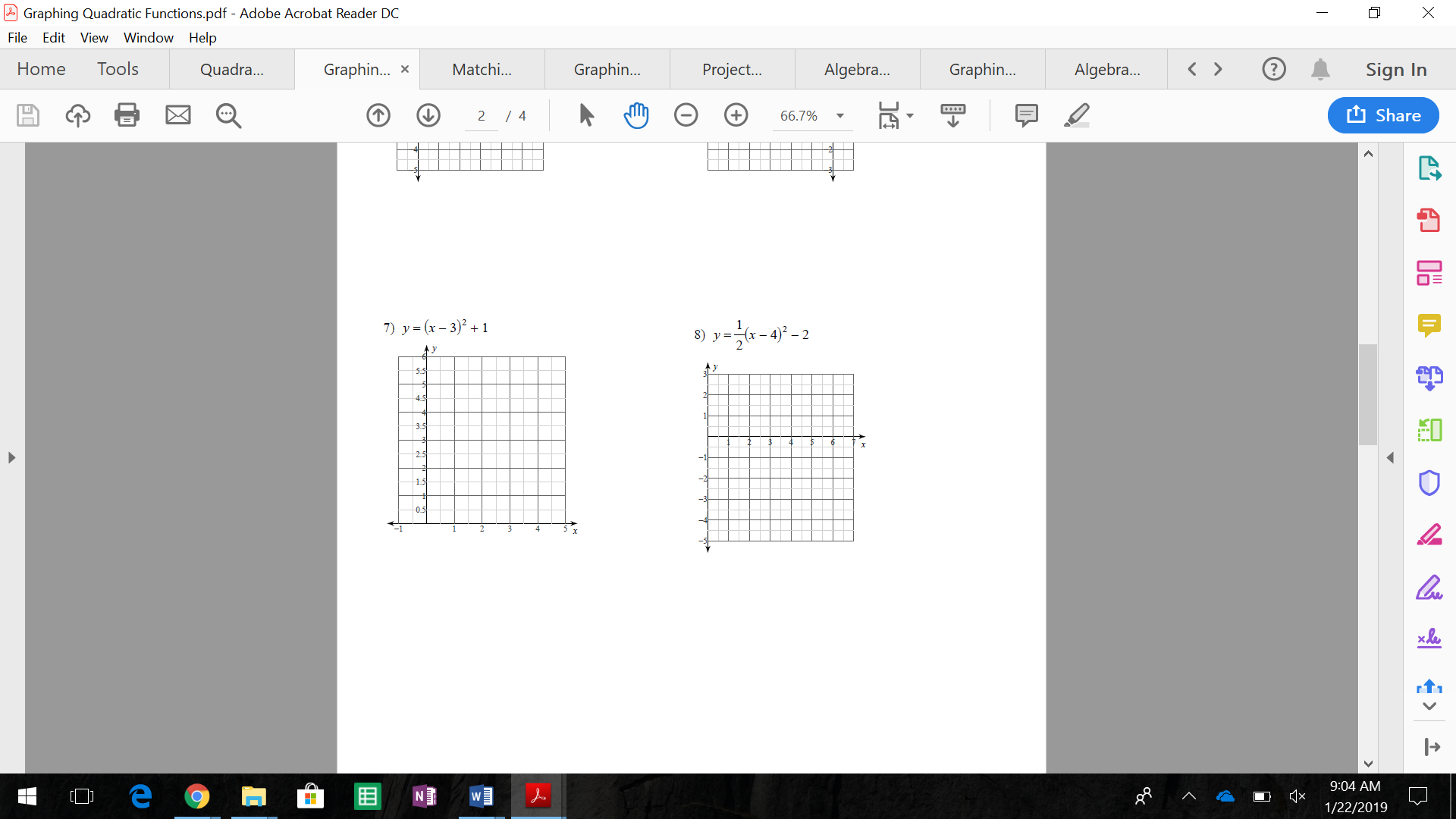 In 9-15, check the transformations that have occurred in each function.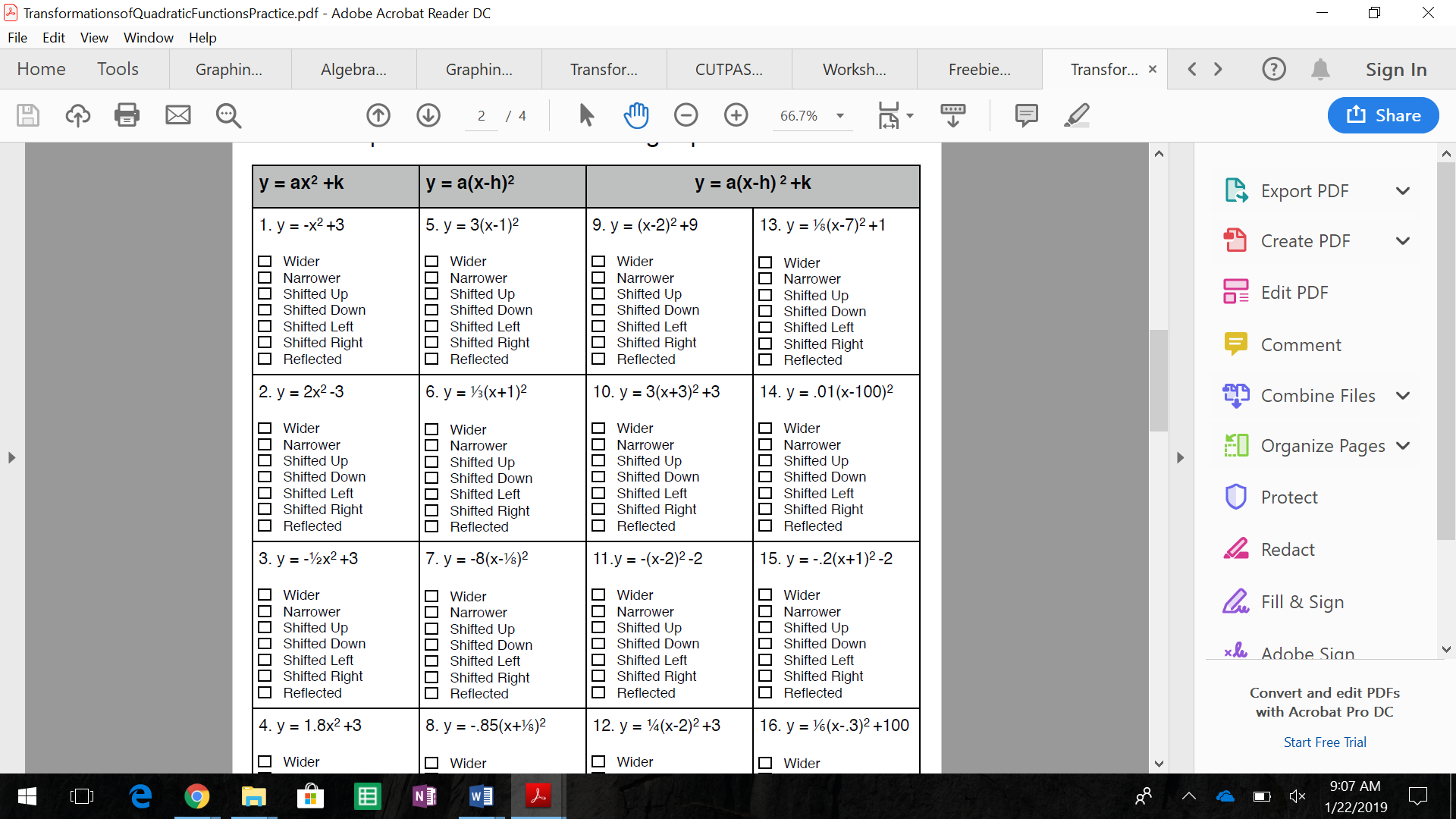 In the following problems, write an equation that shows the appropriate transformations from the description.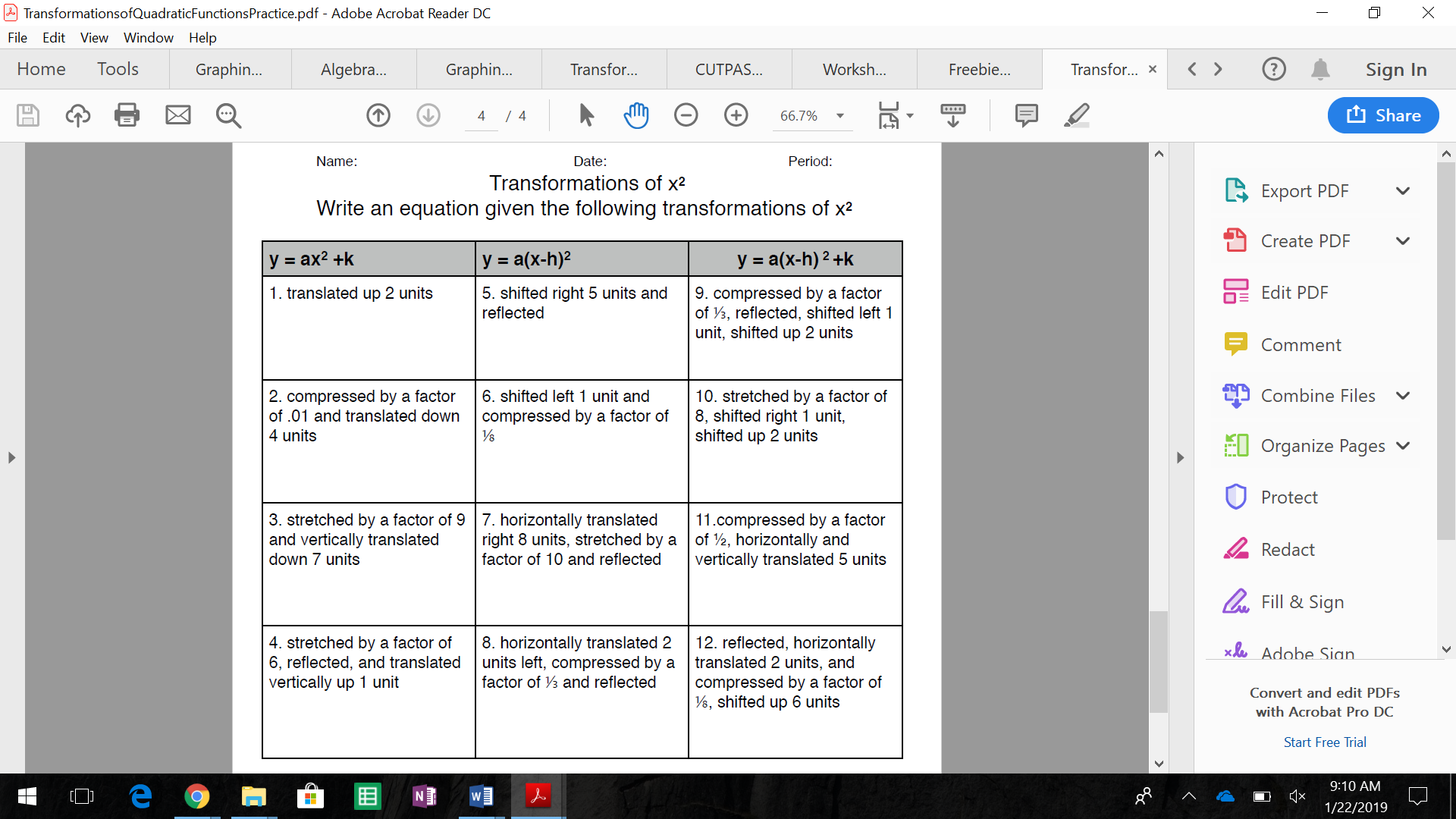 Write the equation for the parabola in vertex form.20.     					21.   Write in standard form.					23. Convert to vertex form algebraically and then check graphically. 					25. 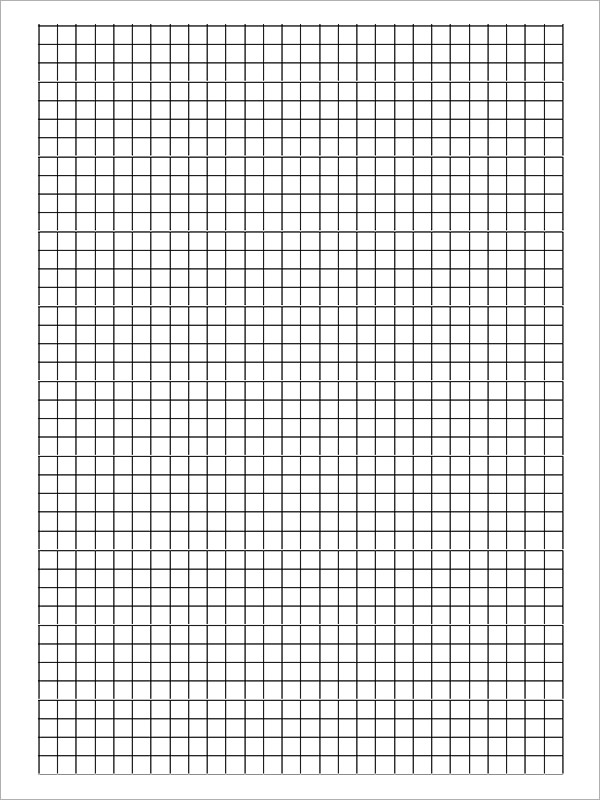 Write the new equations below: